Impresso em: 07/08/2023 21:15:10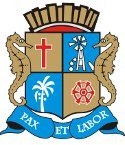 Matéria: VETO EMENDA N 68Autor: BRENO GARIBALDEGoverno de Sergipe Câmara Municipal de AracajuReunião: 8 SESSÃO OrdináriaData: 23/02/2022Parlamentar	Partido	Voto	HorárioANDERSON DE TUCA BRENO GARIBALDE CÍCERO DO SANTA MARIA DR. MANUEL MARCOS EDUARDO LIMAFABIANO OLIVEIRA FÁBIO MEIRELES ISACJOAQUIM DA JANELINHA LINDA BRASILPAQUITO DE TODOS PR. DIEGOPROFª. ÂNGELA MELO RICARDO MARQUES RICARDO VASCONCELOSSÁVIO NETO DE VARDO DA LOTÉRICA SHEYLA GALBASONECA VINÍCIUS PORTOPDTUNIÃO BRASIL PODEMOS PSDREPUBLICANOS PPPODEMOS PDTSOLIDARIEDADE PSOL SOLIDARIEDADE PPPT CIDADANIA REDE PODEMOS CIDADANIA PSDPDTSIM NÃO NÃO NÃO NÃO SIM SIM NÃO SIM NÃO SIM NÃO NÃO NÃO NÃO SIM NÃO SIM SIM12:16:2712:15:4212:15:1412:15:4412:16:2412:15:5012:15:5112:16:0612:15:4712:15:5412:15:2612:15:5612:14:5012:15:4012:15:2812:15:5112:15:4112:16:2012:15:44NITINHOEMÍLIA CORRÊA PROF. BITTENCOURT BINHOSGT. BYRON ESTRELAS DO MARPSD PATRIOTA PDTPMN REPUBLICANOSO Presidente não Vota Não VotouNão Votou Não Votou Não VotouTotais da Votação	Sim: 8Resultado da Votação: PREJUDICADONão: 11Abstenção: 0	Total de Votos Válidos: 19